La Situation professionnelle:Vous travaillez dans une maison d’accueil spécialisée (MAS) qui accueille des personnes polyhandicapées proches de votre domicile, sous la responsabilité de l’infirmier.Dans le cadre de l’éducation thérapeutique des troubles comme l’anorexie ou la boulimie chez les adolescents vous intervenez pour la distribution et le service des repas en salle.Objectif de la séance : être capable de :*Enumérer les obstacles (physiologiques, sociaux économiques,  psychosociaux) à l’alimentation *Enoncer les signes et les conséquences des états de dénutrition  et déshydratation  Caractériser les troubles du comportement alimentaire: anorexie,  boulimie 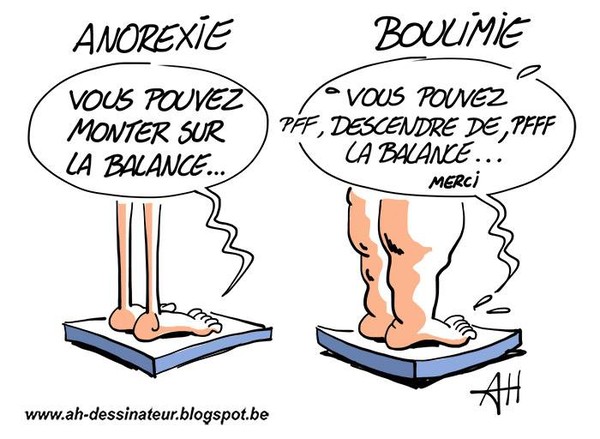 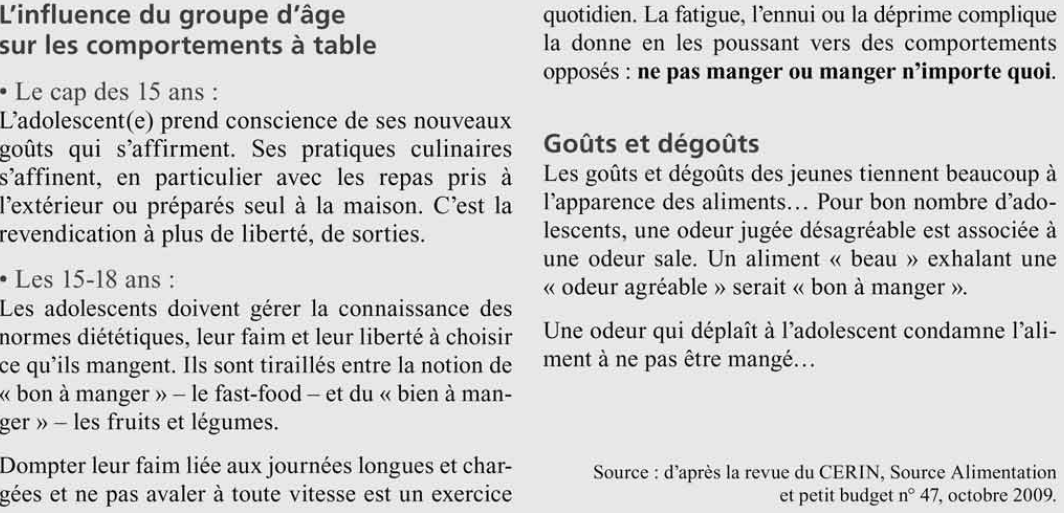 Relever dans le document1 les caractéristiques des nouveaux comportements alimentaires des adolescents.……………………………………………………………………………………………………………………………………………………………………………………………………………………………………………………………………………………………………………………………………………………………………………….Quelles causes évoquées peuvent conduire à  des troubles alimentaires.…………………………………………………………………………………………………………………………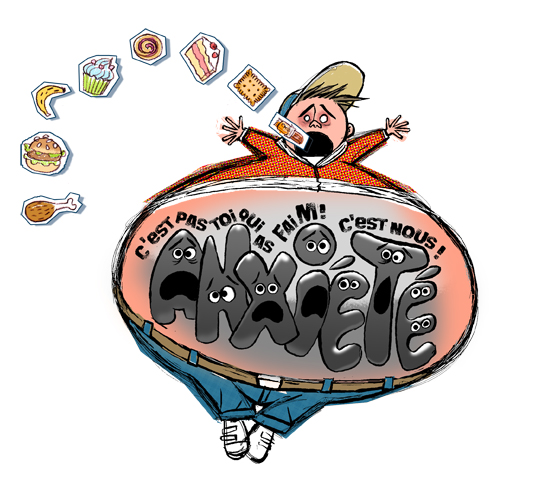 1/Les obstacles (physiologiques, sociaux économiques,  psychosociaux) à l’alimentation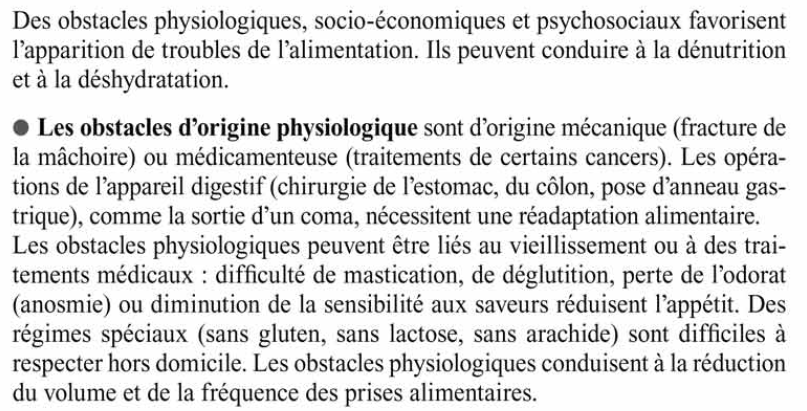 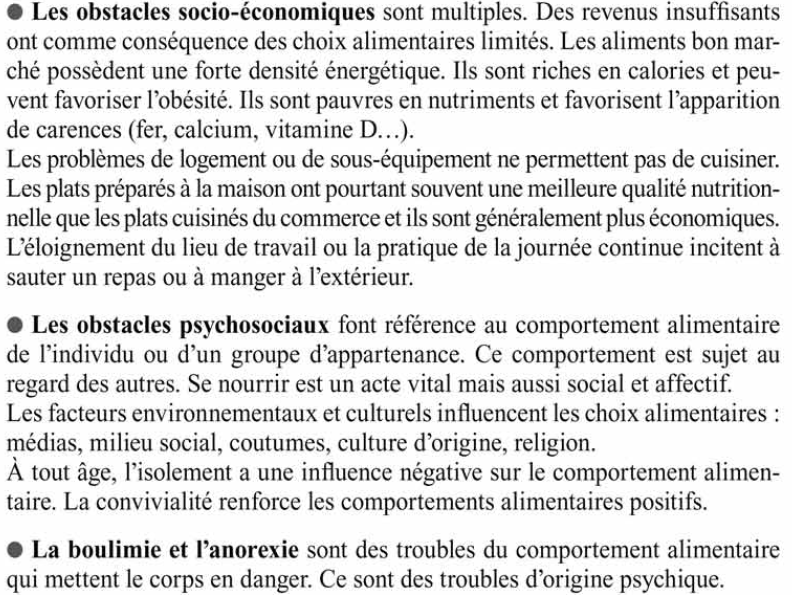 Souligner la caractéristique de chaque situation à l’aide du document 2, identifier le type d’obstacle : (physiologiques, sociaux économiques,  psychosociaux).s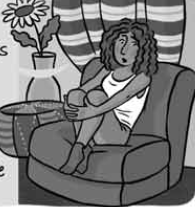 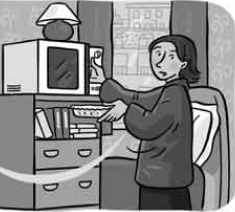 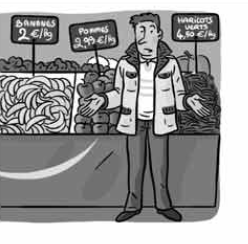 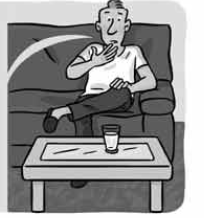 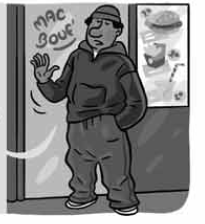 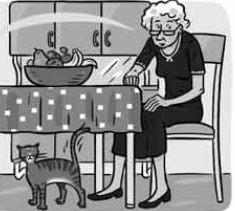 Désigner par leur lettre les situations qui font référence :*à l’aspect sensoriel de  l’alimentation  :……………………..* à l’aspect convivial de l’acte alimentaire :………………...A l’aide du document 2, indiquer les effets d’un budget limité sur le choix alimentaire et les conséquences nutritionnelles.……………………………………………………………………………………………………………………………………………………………………………………………………………………………………………………2/Les troubles alimentaires A/ LA BOULIMIEÀ partir du document 3, définir la boulimie.……………………………………………………………………………………………………………………………………………………………………………………………………………………………………………………………………………………………………………………………………………………………………………….Identifier dans le document 3 deux types de facteurs pouvant êtreà l’origine de ce trouble du comportement alimentaire. Justifier chacun d’eux.*…………………………………………………………………………………………………………………………………………………………………………………………………………………………………………………*………………………………………………………………………………………………………………………………………………………………………………………………………………………………………………..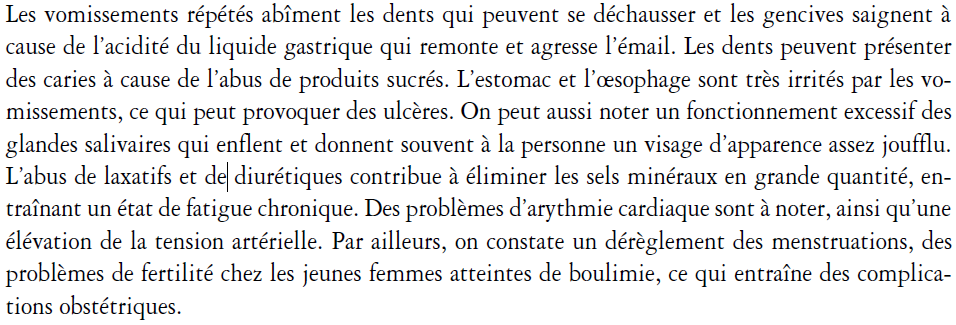 Indiquer les conséquences de la boulimie à partir du document 4, en complétant les éléments ci-dessous.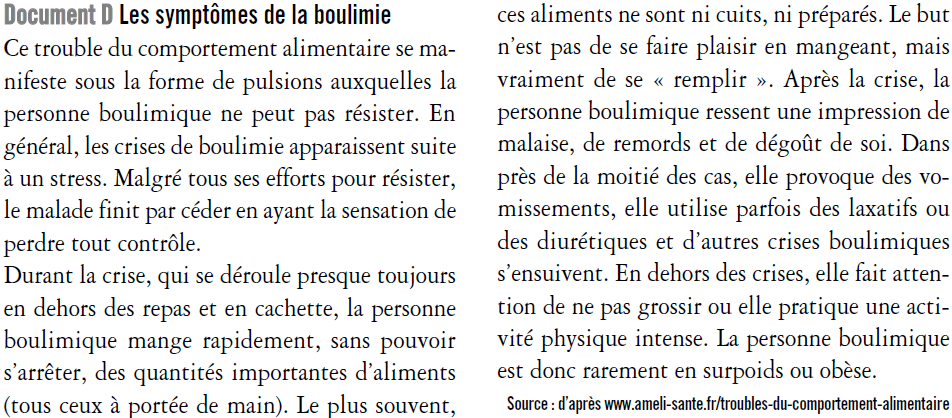 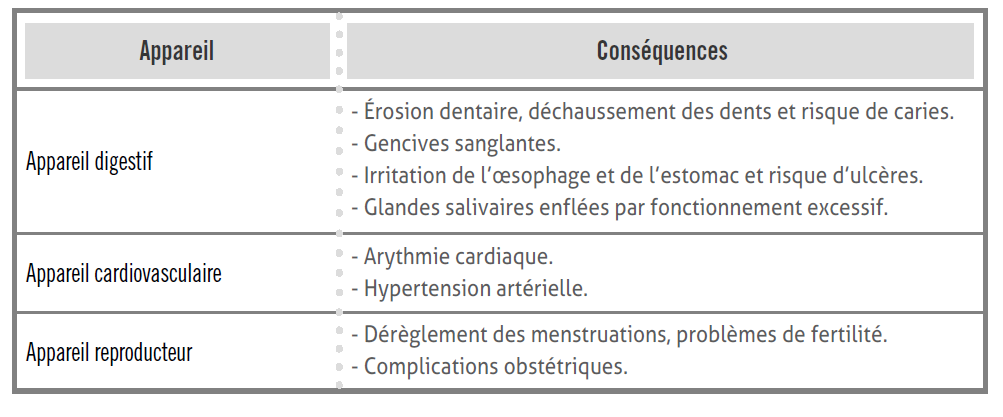 À partir du document 5, indiquer l’origine courante de ce trouble.…………………………………………………………………………………………………………………………Expliquer le mécanisme de la boulimie.  ………………………………………………………………………………………………………………………………………………………………………………………………………………………………………………………………………………………………………………………………………………………………………………Expliquer pourquoi ce trouble du comportement alimentaire est difficile à identifier.……………………………………………………………………………………………………………………………………………………………………………………………………………………………………………………Indiquer un signe évocateur.             …………………………………………………………………………………………………………………………B/L’anorexieRechercher une définition de l’anorexie dans un dictionnaire ou sur Internet.……………………………………………………………………………………………………………………………………………………………………………………………………………………………………………………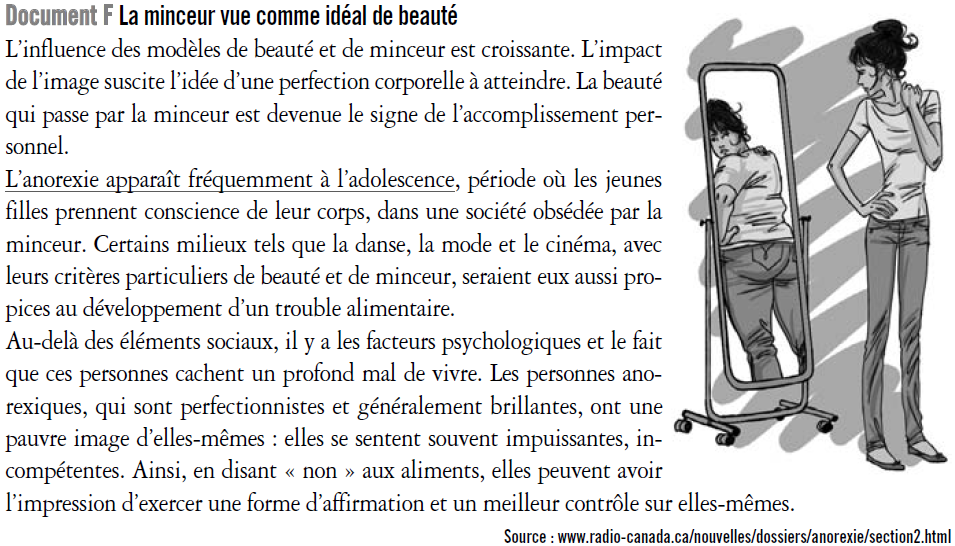 Souligner dans le document 6 la période de vulnérabilité significative et expliquer pourquoi.Identifier dans le DOC7 les différentes conséquences de l’anorexie et les classerdans le tableau ci-dessous.À partir du doc 8, lister les signes permettant de diagnostiquer l’anorexie.SIGNE DE LA VIE QUOTIDIENNE :    * ………………………………………………………………………………………………………………………            * ………………………………………………………………………………………………………………………             * ………………………………………………………………………………………………………………………             * ………………………………………………………………………………………………………………………             * ………………………………………………………………………………………………………………………            * ………………………………………………………………………………………………………………………SIGNES AUTOUR DE L’ALIMENTATION :* ………………………………………………………………………………………………………………………            * ………………………………………………………………………………………………………………………             * ………………………………………………………………………………………………………………………* ………………………………………………………………………………………………………………………            * ……………………………………………………………………………………………………………………… Souligner en bleu dans le DOC8 la phrase qui explique le signe de l’installation de l’anorexie. Souligner en rouge les éléments qui différencient l’anorexie des filles de celle des garçons.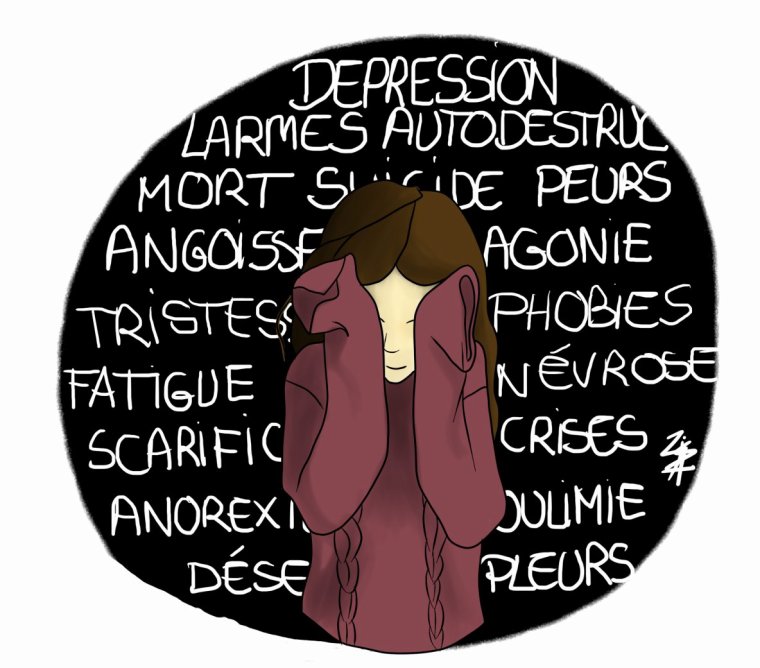 Conséquences physiques visiblesConséquences physiologiques………………………………………………………………………………………………………………………………………..…………………………………………………………………..…………………………………………………………………..…………………………………………………………………..………………………………………………………………….…………………………………………………………………..………………………………………………………………………………………………………………………………………..…………………………………………………………………..…………………………………………………………………..…………………………………………………………………..………………………………………………………………….…………………………………………………………………..